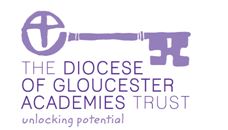 Minchinhampton C of E Primary Academy‘Pupils with a love of learning who care about others’DGAT: A generous education – excellence through partnershipPupil Premium Grant Objectives of our approach: The intended outcomes for all pupils in receipt of Pupil premium funding is:The gap in achievement between PP pupils and non pupil premium pupils is narrowed, so that achievement is in line with non PP achievementTo ensure PP pupils enjoyment and wellbeing is supported effectivelyThis will be realised when:PP progress and attainment is in line with/ exceeds their personal predictions and targetsPP achievement is promoted by all staffPP achievement is supported by their parents’/carers’ involvementPP involvement and enjoyment of learning inside school is supportedPP involvement and enjoyment outside school is supportedThis will ensure that:PP pupils are able to engage with their next stage of education successfullyEvaluation of our approach:Formative intervention has had a significant impact on outcomes for PP  pupils and our experienced PP teachers have been central to these efforts. After a long search we are hopeful we have found the way forward. We have responded to both the Sutton Trust research and committed to the ongoing development of formative assessment- including working closely with Shirley Clarke on action research and we have carried out internal research alongside other DGAT schools in best use of TA’s. However we have also responded to the very particular needs/ dynamic in our school. Alongside formative intervention, our pastoral team and now our approach to behaviour has helped to ensure all pupils feel more supported in school and have the kind of experiences and opportunities that grow both self-esteem and intrinsic interest in learning.Recent PP profiles for the school:-Impact Report: data trends over the last 4 years: Impact Report: Evaluation of last yearNumber of pupils and pupil premium grant (PPG) receivedNumber of pupils and pupil premium grant (PPG) receivedTotal NOR        2014-15= 302                    		2015-16 =  316Total No. eligible for PPG:41 	pupils in total13 	in receipt of free school meals24	pupils in receipt of FSM Ever 62	pupils adopted from care2 	pupils who have a parent 	serving in the armed forces40 	pupils in total12 	pupils in receipt of free school meals15	pupils in receipt of FSM Ever 65	pupils adopted from care8 	pupils who have a parent serving in        the armed forces Total			£56,000£53,171Number of pupils and pupil premium grant (PPG) receivedNumber of pupils and pupil premium grant (PPG) receivedTotal NOR        2016-17= 319Total NOR        2017-18= 319 (348)45 	pupils in total32 	pupils in receipt of free school 	meals, including pupils in              receipt of FSM Ever 66	pupils adopted from care7 	pupils who have a parent 	serving in  the armed forces35 pupils in total at end of year16 FSM10 Ever 64  Adopted5 pupils with serving parent in   armed forcesTotal:                       £52,080Total:                                      £42,2132012—2015: Performance of disadvantaged pupils--figs in percentages2012—2015: Performance of disadvantaged pupils--figs in percentages2012—2015: Performance of disadvantaged pupils--figs in percentages2012—2015: Performance of disadvantaged pupils--figs in percentages2012—2015: Performance of disadvantaged pupils--figs in percentages2012—2015: Performance of disadvantaged pupils--figs in percentages2012—2015: Performance of disadvantaged pupils--figs in percentages2012-32012-32013-42013-42014-52014-5PP(-% of cohort)Non PPPP( -% of cohort)Non PPPP(-% of cohort)Non PPKS2 Reading, expected progressn/a97%75%93%100%98%KS2 writing, expected progressn/a97%92%100%100%100%KS2 maths, expected progressn/a95%75%93%100%98%2013 FSMNational non FSM2014 FSMNational non FSM2015 FSMNational non FSMKS2 reading, L4+n/a100%75%97%100%97%KS2 writing, L4+n/a97%83%97%100%97%KS2 maths, L4+n/a92%58%93%100%97%KS2 SPAG, L4+n/a58%76%100%2013 FSM non FSM2014 FSMnon FSM2015 FSMnon FSMKS1 Phonics Check67%62%40%86%100%100%2016--: Performance of disadvantaged pupils--figs in percentages2016--: Performance of disadvantaged pupils--figs in percentages2016--: Performance of disadvantaged pupils--figs in percentages2016--: Performance of disadvantaged pupils--figs in percentages2016--: Performance of disadvantaged pupils--figs in percentages2016--: Performance of disadvantaged pupils--figs in percentages2016--: Performance of disadvantaged pupils--figs in percentages2015-162015-162016-172016-172017-182017-18ProgressPP(-% of cohort)All pupilsPP( -% of cohort)Non PPPP(-% of cohort)Non PPKS2 Read progress2.9-0.781.56KS2 writing progress-0.50.931.07KS2 maths progress1.8-0.99-0.02Attainment2016 FSMnon FSM2017 FSMNational non FSM2018 FSMNational non FSMKS2 reading       ARE75%93%40%75%                            Exc0%45%0%25%KS2 writing        ARE100%95%80%76%                           Exc0%10%20%18%KS2 maths         ARE100%93%80%75%                           Exc0%30%0%23%KS2 SPAG         ARE100%98%80%76%                            Exc??33%20%2016 FSM non FSM2017 FSMnon FSM2018 FSMnon FSMKS1 Phonics Check80% 98%100%100%Yr 2100%100%SUPP100%Record of PPG spending 2016/17SummaryObjectives in spending PPG last yearThe intended outcomes for all pupils in receipt of Pupil premium funding is:The gap in achievement between PP pupils and non pupil premium pupils is narrowed, so that achievement is in line with non PP achievementTo ensure PP pupils enjoyment and wellbeing is supported effectivelyThis will be realised when:PP progress and attainment is in line with/ exceeds their personal predictions and targetsPP achievement is promoted by all staffPP achievement is supported by their parents’/carers’ involvementPP involvement and enjoyment of learning inside school is supportedPP involvement and enjoyment outside school is supportedThis will ensure that:PP pupils are able to engage with their next stage of education successfullyEvaluation Notes 16 17Our continued commitment to formative assessment through our action research and lesson study programme continues to have a positive impact on teaching across the school. Formative intervention (based on research) in the afternoon is now seen as integral to our approach and making a significant contribution to improved progress and attainment for vulnerable pupils. We continued to employ two experienced PP teachers to work alongside class teachers and play a key role in formative intervention in the afternoons; to provide ‘learning experiences’ such as visits to the library, writing projects with local authors and trips to the shops to engage pupils in their learning to run programmes such as Chatterbooks- for older PP children to work alongside younger PP children with their reading. This has been vindicated by an improving attainment picture but also by the enthusiasm specific pupils are showing for reading and learning. Our commitment to providing pastoral support to those pupils who need it, including through the pastoral team at lunchtime and support for families in the home with Ability continues to support a relationship of trust between home and school and improving outcomes. The focus in Foundation Stage on reading for PP pupils as well as formative intervention is giving our PP pupils a well-supported start to school life. Home visits have become a valued part of our provision. Spending and actions taken 2016-17Spending and actions taken 2016-17Spending and actions taken 2016-17Spending and actions taken 2016-17Activity/projectCost (£)ObjectiveImpactFormative assessment action research£1000Continue to build on formative learning practice in schoolA+bility£2071Working with vulnerable familiesFormative intervention teacher 1£22 574Supporting vulnerable pupils In class and through formative interventionFormative intervention teacher 2£10 680Supporting vulnerable pupils In class and through formative interventionLibrarian/TA support£11755-Promoting books and pleasure in reading across the school-Smaller classes in F stage with full time TA’s running formative intervention.-After school reading clubs in F Stage and upper KS2 with PP pupils and parentsOpportunities £4000Providing extra curricular opportunities & pastoral support across the school.Formative assessment action research£1000Continue to build on formative learning practice in schoolA+bility£2071Working with vulnerable familiesFormative intervention teacher 1£22 574Supporting vulnerable pupils In class and through formative interventionFormative intervention teacher 2£10 680Supporting vulnerable pupils In class and through formative interventionTotal:£52 080Total: